Publicado en  el 04/10/2016 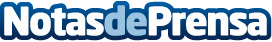 España formará parte del Consejo de la Organización de Aviación Civil Internacional durante los próximos tres añosDespués de celebrarse la 39ª Asamblea de la OACI, España ha conseguido seguir formando parte de la organización con un 94% de votos de la Asamblea. Cabe destacar que España se encuentra entre los 10 países del mundo con más pasajerosDatos de contacto:Nota de prensa publicada en: https://www.notasdeprensa.es/espana-formara-parte-del-consejo-de-la Categorias: Internacional Nacional Turismo Innovación Tecnológica http://www.notasdeprensa.es